國立新化高工103學年度高中職適性學習社區教育資源均質化實施計畫2015國立新化高工小目降風情計畫（一）依  據:  教育部國民及學前教育署101年11月29日部授教中（三）字第1010520691號函修定「高中職適性學習社區教育資源均質化實施方案」辦理。 (二) 活動目的:「科技、人文、創意、健康、活力、多元」為本校辦學願景，而大目降係新化的舊地名，以傳承本地文化為目標，希望透過多項“小目降”計畫的累積成立多個小目降工坊，成立小目降窯烤烘焙坊、小目降咖啡社、小目降單車社、小目降陶藝工坊等，進而構築形成未來 “大目降”的新新化風情。 （三）活動辦法：主辦單位：國立新化高級工業職業學校。協辦單位：台南二區均質化適性學習社區參加單位：台南區國中/高中職老師及學生(包含均質化合作學校)。地    點：國立新化高工專業教室./新化高工校園。規    劃: 各工作坊實務研習場次課程安排：外聘相關專家指導老師到校進行主題式演講與實務操作研習。報名方式： 各校填寫報名表後，傳真至本校教務處，相關文件及表格可至本校網頁查詢             下載。傳真電話：06-5113011或E-MAIL:aken6368@hhvs.tnc.edu.tw報名日期：即日起至104年5月8日止。本活動經費由「103學年度高中職適性學習社區教育資源均質化實施計畫」項下支應。注意事項：(一) 各場次名額有限請提早報名避免向隅(二) 報名本計畫活動之師生交通請自理，學校交通資訊請參考附件(三) 報名參加本計畫之學生請填寫家長同意書。(四) 研習作品當日完成當日領回，其他如陶藝作品因考量安全性請自行領回，另行通知     並公告本校網站(五)相關問題請洽詢均質化承辦人吳建翰老師教務處分機06-5903420分機2015。本計畫經陳校長核准後辦理實施，修正時亦同。(四) 各項工作項目及時間： 小目降陶藝工坊:辦理新化社區及均質夥伴學校小目降工作坊2015柴燒研習營活動時間: 104年5月30日（六）上午8:00-下午5:00（8小時）研習活動名稱：小目降工作坊柴燒研習營活動(二)活動內容：實務操作（8小時）研習老師：康振輝 老師(主講人)/凃雅芷 老師(助教)經費概算：瓦斯6桶、龍眼木、鐘點費、便當、礦泉水小目降窯烤烘焙坊:辦理窯烤麵包相關專題講座及專業研習時間：104年5月13 日（三）下午1:10-下午4:10（3小時）      104年5月20 日（三）下午1:10-下午4:10（3小時）專業講座與研習:天然酵母與手工窯烤麵包講師：王鳳蘭 老師/ 莊子禪 老師經費概算：鐘點費、材料費小目降咖啡工作坊:辦理虹吸式咖啡研習時間：104年月6月3 日（三）下午1:10-下午3:10（2小時）專題研習：虹吸式咖啡專業研習講師：吳閔偉  老師經費概算：鐘點費、材料費、物品耗材費辦理手工書研習 時間：104年月5月20日（三）下午1:10-下午4:10（3小時）專題研習：咖啡v.s.手工書的邂逅-手工咖啡menu講師：林碧瑜 老師(主教) /黃玄 技師(助教)經費概算：鐘點費、材料費、物品耗材費小目降單車工作坊:辦理單車相關專題講座及專業研習時間：104年6月3日（三）下午1:10-下午3:10（2小時）專題講座：乘風之旅講師：鄭榮如 老師經費概算：鐘點費小目降園藝工作坊:辦理園藝相關專題講座及專業研習時間：104年5月27日（三）下午1:10-下午4:10（3小時）專題研習：新鮮情人果然好食—夏日甜食蜜滋味園藝工作坊 講師：吳亮宏老師經費概算：鐘點費、耗材費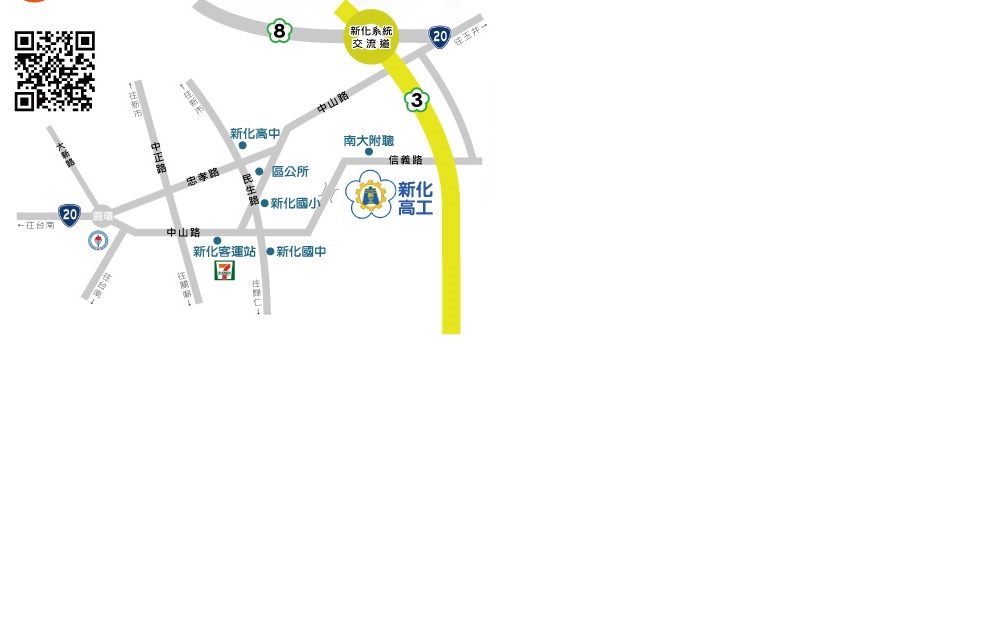 附件一2015國立新化高工小目降工坊研習請於填畢後將本單傳真至國立新化高工教務處均質化承辦人 吳建翰老師傳真電話：06-5113011(台南市新化區信義路54號)，或以e-mail方式寄至aken6368@hhvs.tnc.edu.tw。2015國立新化高工小目降風情計畫專題演講/實務研習2015國立新化高工小目降風情計畫專題演講/實務研習2015國立新化高工小目降風情計畫專題演講/實務研習2015國立新化高工小目降風情計畫專題演講/實務研習2015國立新化高工小目降風情計畫專題演講/實務研習日期日期日期講師演講主題/地點小目降陶藝工坊104年5月30日（六）課程內容:08:00-12:00柴燒概念與排窯12:00-13:00午休13:00-17:00操控與效果施作康振輝 老師(主講人)凃雅芷 老師(助教)小目降工作坊柴燒研習營活動實務操作:（8小時）快速柴燒研習地    點:建築科館1F陶藝教室人    數:30人為限時    間:8:00-17:00（8小時）小目降窯烤烘焙坊104年5月13日5月20日(三)課程內容:天然酵母與業用酵母介紹麵團製作窯烤與電烤箱大P.K.王鳳蘭 老師(主教/助教)莊子禪 老師(主教/助教)實務操作: 天然酵母與手工窯烤麵包地    點:綜合大樓1F烘培教室人    數:25人為限時    間: 13:10-16:10(兩次合計六小時)小目降咖啡坊104年6月3日(三)課程內容:虹吸式咖啡原理介紹摩咖啡豆實務操作拉花示範教學.吳閔偉 老師實務操作:虹吸式咖啡地   點:綜合大樓2F咖啡教室人   數:20人為限時   間: 13:10-15:10(兩小時)小目降咖啡坊104年5月20日(三)課程內容:書本歷史演變專題介紹手抄紙製作手工書的縫製與裝訂林碧瑜 老師(主教)黃玄 技佐(助教)實務製作：咖啡v.s.手工書的邂逅-手工咖啡menu製作地   點:建築科館1樓綜合工藝教室人    數:25人為限時    間: 13:10-16:10(三小時)小目降單車社104年6月3日(三)課程內容:各種單車旅行介紹車輛基本維修與保養相關資訊問與答鄭榮如 老師 專題講座：乘風之旅 地    點:美術教室 人    數:40人為限 時    間: 13:10-15:10(兩小時)小目降園藝工作坊104年5月27日(三)課程內容:芒果的特性與生長介紹醃製芒果的流程介紹情人果實務製作吳亮宏 老師專題研習：新鮮情人果然好食—夏日甜食蜜滋味園藝工作坊地    點:烘培教室人    數:30人為限時    間: 13:10-16:10(三小時)研習選項□小目降窯烤烘焙坊 5月13日□小目降咖啡坊/手工書研習5月20日□小目降窯烤烘焙坊 5月20日□小目降園藝工坊5月27日□小目降陶藝工坊5月30日□小目降咖啡坊/虹吸咖啡研習6月3日□小目降單車社6月3日□小目降窯烤烘焙坊 5月13日□小目降咖啡坊/手工書研習5月20日□小目降窯烤烘焙坊 5月20日□小目降園藝工坊5月27日□小目降陶藝工坊5月30日□小目降咖啡坊/虹吸咖啡研習6月3日□小目降單車社6月3日□小目降窯烤烘焙坊 5月13日□小目降咖啡坊/手工書研習5月20日□小目降窯烤烘焙坊 5月20日□小目降園藝工坊5月27日□小目降陶藝工坊5月30日□小目降咖啡坊/虹吸咖啡研習6月3日□小目降單車社6月3日校名姓  名年級科別身份□學生  □老師出生年月日年 　 月    　日連絡電話手  機連絡住址學  生  請  填  下  列  表  格學  生  請  填  下  列  表  格學  生  請  填  下  列  表  格學  生  請  填  下  列  表  格班級(學生請填寫)座號(學生請填寫)家長姓名聯絡電話家長簽名